Medellín, DD de MM de AAAASeñoresVicerrectoría de Extensión Universidad de AntioquiaAsunto: Compromisos proyecto BUPPECordial Saludo,Yo, ____________________ identificado con documento N°___________, como Representante Legal de ____________________ informo nuestra intención de participar en la Convocatoria del Banco Universitario de Programas y Proyectos de Extensión BUPPE, en asocio con la (dependencia Universitaria) de la Universidad de Antioquia, presentando la propuesta titulada “	”, cuya coordinación estará a cargo de (	).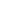 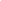 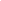 De llegar a ser financiada la propuesta, nuestra Institución, mediante la firma de un convenio específico, se compromete a:Aportar recursos en especie, representados en:Si no presenta aportes en especie, señale con una X en la siguiente línea: __________Aportar recursos frescos según la siguiente tabla: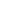 Si no presenta aportes en recursos frescos, señale con una X en la siguiente línea: _______3-          Firmar convenio de cooperación previo al inicio formal del proyecto. AtentamenteNombre y firma del Representante LegalNombre de la Institución aliadaAnexo 4. Compromisos de Aliados Externos - Convocatoria BUPPEConceptoValorPersonalEquiposEspacios FísicosMaterialesAlimentaciónServicios TécnicosTransporte de materialesPasajesViáticosPólizas y segurosEstímulo de estudiantesOtro, ¿Cuál?  Total$DestinaciónValor1.2.Total$